UTORAK, 28.4.2020.Vježbamo čitanje i pisanje malim tiskanim slovima. Pročitaj rečenice nekoliko puta. Prepiši ih u bilježnicu.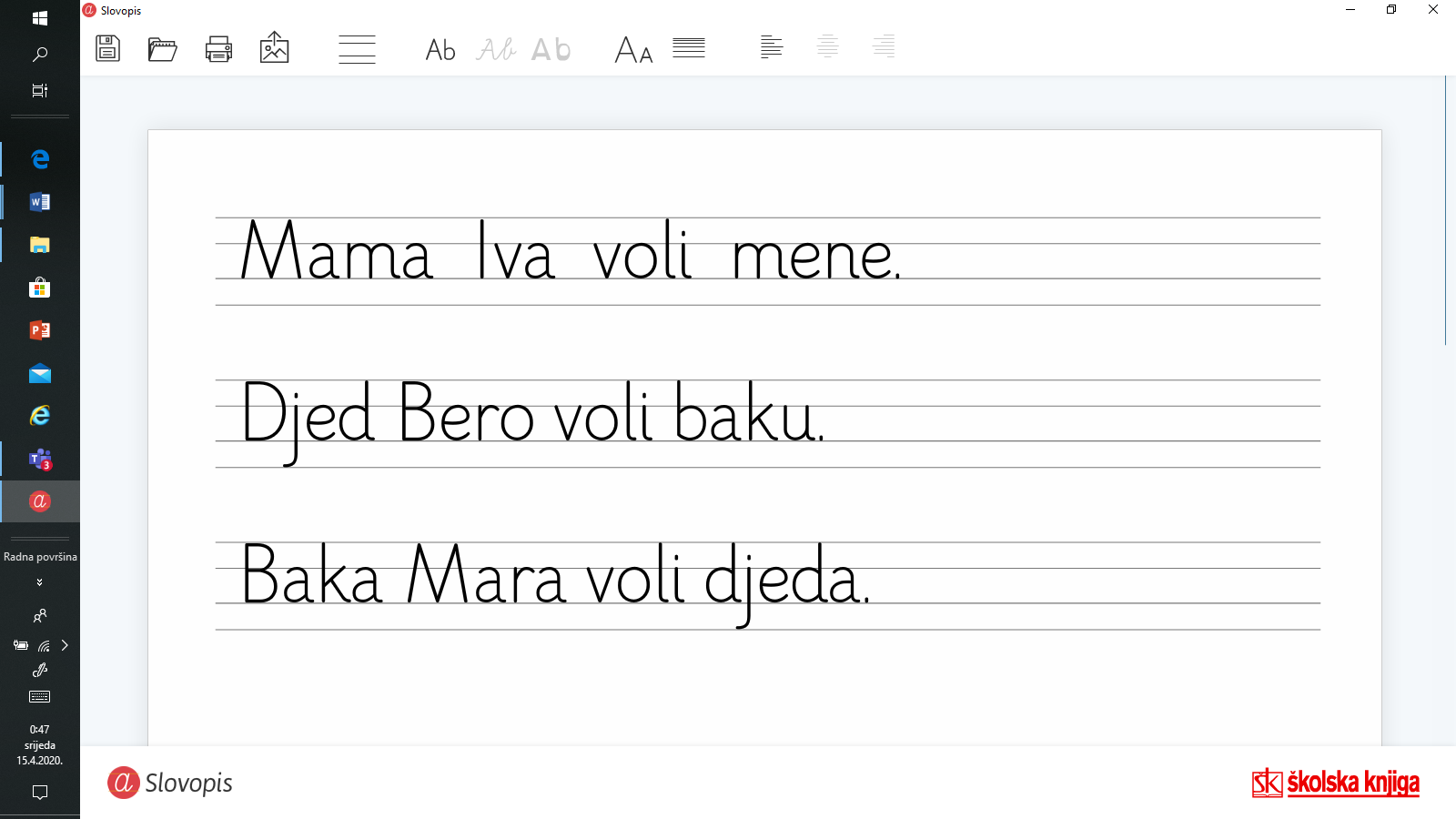 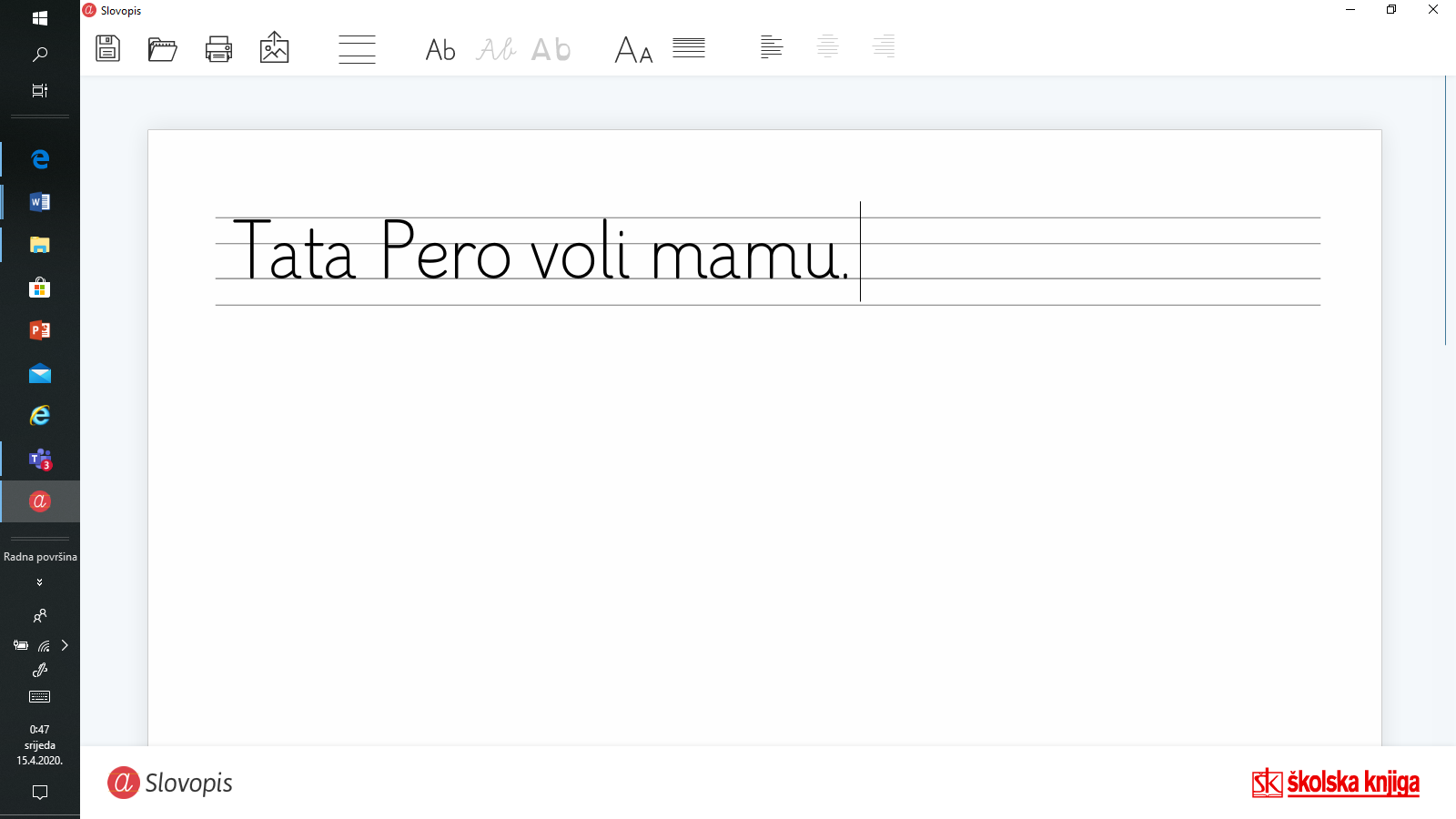 